URZĄD MIASTA ŻYRARDOWA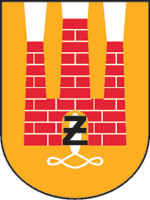 ul. Bolesława Limanowskiego 44, 96-300 Żyrardów 
tel.: (46) 880-08-00, www.zyrardow.pl, www.bip.zyrardow.plŻyrardów, 22.07.2024 r.ZP.271.2.26.2024.PSWYBÓR NAJKORZYSTNIEJSZEJ OFERTYDziałając na podstawie art. 253 ust. 1 i 2 ustawy z dnia 11 września 2019 r. Prawo zamówień publicznych (Dz. U. z 2023 r. poz. 1605 ze zm.), Zamawiający informuje, 
że w postępowaniu dot. udzielenia zamówienia publicznego p.n. „Konserwacja i naprawy sygnalizacji świetlnej na ulicach Miasta Żyrardowa”, dokonano wyboru najkorzystniejszej oferty.I.	Do realizacji zamówienia została wybrana oferta Wykonawcy: MB7 Mariusz Brzozowski, ul. Szczecińska 7, 05-400 Otwock, cena: 125.489,52 zł Uzasadnienie prawne: art. 239 ust.1 ustawy Pzp.Uzasadnienie faktyczne:Oferta uzyskała maksymalną liczbę punktów na podstawie kryteriów oceny ofert określonych w Rozdziale 18 SWZ. Oferta wybrana jako najkorzystniejsza nie podlega odrzuceniu i spełnia wymagania określone w ogłoszeniu o zamówieniu i  SWZ, a Wykonawca nie podlega wykluczeniu.II. Zestawienie ofert wg liczby pkt:III. W postępowaniu nie odrzucono żadnej oferty.(-) Prezydent Miasta ŻyrardowaLucjan Krzysztof ChrzanowskiLp.Nazwa i adres wykonawcyLiczba pkt w kryteriumLiczba pkt w kryteriumŁączna liczba pktLp.Nazwa i adres wykonawcyCena –waga 60%Czas przystąpienia do realizacji prac – waga 40%Łączna liczba pkt1.MB7 Mariusz Brzozowski, ul. Szczecińska 7, 05-400 Otwock60,00401002.„Podkowa” Sp. z o. o., 
ul. Staniewicka 1, 03-310 Warszawa59,044099,04